FORMULARE 	CUPRINS	Formular nr. 1 -  Formularul de ofertăFormular nr. 2 -Declarație privind respectarea legislației privind condițiile de mediu, socialeși cu privire la relațiile de muncăFormular nr. 3 – Declaraţie privind neîncadrarea în situaţiile prevăzute la art. 59-60 din Legea nr. 98/2016 privindachizițiilepublice, cu modificărileșicompletărileulterioareFormular nr. 4 – Contract de lucrari (executie lucrări)Formular nr. 1     OFERTANTUL__________________(denumirea)FORMULAR DE OFERTĂCătre ....................................................................................................                     (denumirea autorităţii contractante şi adresa completă)    1. Examinând documentaţia de atribuire, subsemnaţii, reprezentanţi ai ofertantului _________________________________________________, ne oferim ca în conformitate cu                         (denumirea/numele ofertantului)prevederile şi cerinţele cuprinse în documentaţia mai sus menţionată, să executăm ___________________________________________________________________________(denumirea lucrării)pentru suma de ___________________________________________________________lei,(suma în litere şi în cifre)                 la care se adaugă TVA în valoare de __________________________________________lei.    2. Ne angajăm ca în cazul în care oferta noastră este stabilită câştigătoare, să începemlucrările cât mai curând posibil după primirea ordinului de începere şi să terminăm lucrările în conformitate cu graficul de execuţie din cadrul propunerii tehnice ________________________luni calendaristice.            (perioada în litere şi în cifre)3. Ne angajăm să menţinem această ofertă valabilă pentru o durata de ___________________________ zile, respectiv până la data de ____________________  (durata în litere şi în cifre)                                                                                                (ziua/luna/anul)şi ea va rămâne obligatorie pentru noi şi poate fi acceptată oricând înainte de expirarea perioadei de valabilitate. 4. Până la încheierea şi semnarea contractului de achiziţie publică aceasta ofertă, împreuna cu comunicarea transmisă de dumneavoastră, prin care oferta noastră este stabilită câştigătoare, vor constitui un contract angajant între noi sub rezerva clauzelor suspensive.5. Am înţelesşiconsimţimcă, încazulîn care ofertanoastrăestestabilită ca fiindcâştigătoare, săconstituimgaranţia de bunăexecuţieînconformitate cu prevederile din documentaţia de atribuire.Data _____/_____/_____________________________                    (Nume și prenume)_________________, în calitate de _________________, legal autorizat sa semnez                        (semnătura)oferta pentru şi în numele ____________________________________.(denumirea/numele operator economic)Formularul nr. 2OPERATOR ECONOMIC_____________________     (denumirea/numele)DECLARAȚIE PRIVIND RESPECTAREA LEGISLAȚIEI PRIVIND CONDIȚIILE DE MEDIU, SOCIAL ȘI CU PRIVIRE LA RELAȚIILE DE MUNCĂ PE TOATĂ DURATA DE ÎNDEPLINIRE A CONTRACTULUI DE LUCRĂRISubsemnatul/a ................................................................................ (nume / prenume, reprezentant legal / împuternicit al ............................................................................................... (denumirea / numele și sediu / adresa candidatului / ofertantului), în calitate de ofertant la procedura .................................................... cod CPV ............................., organizată de autoritatea contractantă ...................................(numele autorității)declar pe propria răspundere, că la elaborarea ofertei am ţinut cont de toate obligaţiile referitoare la  obligaţiile relevante din domeniile mediului, social şi al relaţiilor de muncă pentru activităţile ce se vor desfăşura pe parcursul îndeplinirii contractului de lucrări, în conformitate cu prevederile Legii securităţii şi sănătăţii în muncă nr. 319/2006, Legea 265/2006 privind aprobarea OUG 195/2005 privind protecția mediului și ale celorlaltor reglementări aplicabile.      Data ...............................Operator economic,...................... (semnatura autorizată şi ştampila)OPERATOR ECONOMIC			Formularul 3 ………………………………….  (denumirea/numele)DECLARAŢIEprivind neîncadrarea în situaţiile prevăzute la art. 59-60 din Legea nr. 98/2016 privind achizițiile publice, cu modificările și completările ulterioare1. Subsemnatul/a …......, în calitate de …...... (ofertant/candidat/ofertant/asociat/ subcontractant/terț susținător) la …......, în temeiul art. 60 din Legea nr. 98/2016 privind achizițiile publice, cu modificările și completările ulterioare, sub sancţiunea falsului în declaraţii, declar următoarele:a. nu am drept membri în cadrul consiliului de administraţie/organ de conducere sau de supervizare şi/sau acţionari ori asociaţi, persoane care sunt soţ/soţie, rudă sau afin până la gradul al patrulea incusiv, ce deţin funcţii de decizie în cadrul UAT Comuna Pogăceaua.                                b. nu sunt implicat în relaţii comerciale, astfel cum sunt prevăzute la art. 60 din Legea nr. 98/2016 privind achizițiile publice, cu modificările și completările ulterioare,cu persoane ce deţin funcţii de decizie în cadrul UAT Comuna Pogăceaua:Subsemnatul declar că informaţiile furnizate sunt complete şi corecte în fiecare detaliu şi înţeleg că autoritatea contractantă are dreptul de a solicita, în scopul verificării şi confirmării declaraţiilor orice documente doveditoare de care dispunem.	Înţeleg că în cazul în care această declaraţie nu este conformă cu realitatea sunt pasibil de încălcarea prevederilor legislaţiei penale privind falsul în declaraţii.Prezenta declaraţie este valabilă până la data de ________________________ (se precizează data expirării perioadei de valabilitate a ofertei).Data completării ......................Operator economic,_________________(numele reprezentantului legal, în clar)_____________________(semnătură autorizată)Formular nr. 4Contract de lucrăriavând ca obiect execuție lucrări pentru proiectul „CONSTRUIRE CAPELĂ MORTUARĂ ÎN COMUNA POGĂCEAUA, REST DE EXECUTAT”1. Părţile contractanteÎn temeiul Legii 98/2016 privind achizițiile publice,întreUNITATEA ADMINISTRATIV TERITORIALĂ COMUNA POGĂCEAUA, adresa sediu, Pogăceaua, Str. Primăriei nr.152, telefon/fax 0265-420.042/0265-420.001, email: pogaceaua@cjmures.ro, cod fiscal 4436879 cont deschis la Trezoreria,   reprezentată prin Forin Cristian Ștefan, funcţia, Primar, în calitate de achizitor, șiSC ______, adresa sediu _______,  telefon/fax _______,  număr de înmatriculare  ________ cod fiscal  _______,  cont Trezoreria __________, reprezentat prin _________________în calitate de executant, pe de altă parte.2. Definiţii 2.1 - În prezentul contract următorii termeni vor fi interpretaţi astfel:contract –prezentul contract şi toate anexele sale;achizitor şi executant - părţile contractante, aşa cum sunt acestea numite în prezentul contract;preţul contractului - preţul plătibil executantului de către achizitor, în baza contractului, pentru îndeplinirea integrală şi corespunzătoare a tuturor obligaţiilor sale, asumate prin contract;amplasamentul lucrării - locul unde executantul execută lucrarea;forţa majoră- reprezintă o împrejurare de origine externă, cu caracter extraordinar, absolut imprevizibilă şi inevitabilă, carese află în afara controlului oricărei părţi, care nu se datorează greşelii sau vinei acestora, şi care face imposibilă executarea şi, respectiv, îndeplinirea contractului; sunt considerate asemenea evenimente: războaie, revoluţii, incendii, inundaţii sau orice alte catastrofe naturale, restricţii apărute ca urmare a unei carantine, embargou, enumerarea nefiind exhaustivă, ci enunţiativă. Nu este considerat forţă majoră un eveniment asemenea celor de mai sus care, fără a crea o imposibilitate de executare, face extrem de costisitoare executarea obligaţiilor uneia din părţi;zi- zi calendaristică; an- 365 zile.(se adaugă orice ce alţi termeni pe care părţile înţeleg să îi definească pentru contract)3. Interpretare3.1 - În prezentul contract, cu excepţia unei prevederi contrare, cuvintele la forma singular vor include forma de plural şi vice versa, acolo unde acest lucru este permis de context.3.2 - Termenul “zi”sau “zile” sau orice referire la zile reprezintă zile calendaristice dacă nu se specifică în mod diferit.Clauze obligatorii4.Obiectul şi preţul contractului4.1 - Obiectul contractului îl reprezintă execuţia, finalizarea şi întreţinerea în perioada de garanţie (notificare a defecţiunilor), a lucrărilor privind proiectul „CONSTRUIRE CAPELĂ MORTUARĂ ÎN COMUNA POGĂCEAUA, REST DE EXECUTAT”, cod 45210000-2 Lucrari de constructii de cladiri (Rev.2)4.2. - Achizitorul se obligă să plătească executantului preţul convenit pentru îndeplinirea contractului de lucrări pentru proiectul „CONSTRUIRE CAPELĂ MORTUARĂ ÎN COMUNA POGĂCEAUA, REST DE EXECUTAT”4.3. - Preţul total, acceptat pentru îndeplinirea obligaţiilor contractuale, plătibil executantului de către achizitor, conform achiziției directe, bugetului proiectului, graficului de plăţi şi listelor de cantităţi de lucrări, este suma totală de ______, la care se adaugă _______ lei reprezentând T.V.A (19%).5. Durata contractului5.1. - Prezentul contract intră în vigoare la data semnării de către ambele părţi şi produce efecte juridice până la încheierea procesului verbal de recepţie finală a lucrărilor contractate şi eliberarea garanţiei bancare de bună execuţie.5.2. - Durata de execuţie a contractului, respectiv durata de realizare a lucrărilor este de 6 luni de zile, începând cu a doua zi după data emiterii ordinului de începere a lucrărilor.5.3. - Perioada de valabilitate a contractului este de 42 de  luni şi cuprinde:		- 6 luni pentru execuţia propriu-zisă a lucrărilor (durata efectivă a lucrărilor) şi		- 36 de luni pentru garanţia acordată lucrărilor (perioada de notificare a defectelor)6. Documentele contractului6.1 - Documentele contractului sunt:a) achiziția directă;b) graficul de îndeplinire a contractului;c) garanţia de bună execuţie;d) documentele tehnice,e) alte documente relevante7. Executarea contractului 7.1 - Executarea contractului începe după constituirea garanţiei de bună execuţie şi predarea amplasamentului.8. Protecţia patrimoniului cultural naţional8.1 - Toate fosilele, monedele, obiectele de valoare sau orice alte vestigii sau obiecte de interes arheologic descoperite pe amplasamentul lucrării sunt considerate, în relaţiile dintre părţi, ca fiind proprietatea absolută a achizitorului. 8.2 - Executantul are obligaţia de a lua toate precauţiile necesare pentru ca muncitorii săi sau oricare alte persoane să nu îndepărteze sau să deterioreze obiectele prevăzute la clauza 8.1, iar imediat după descoperirea şi înainte de îndepărtarea lor, de a înştiinţa achizitorul despre această descoperire şi de a îndeplini dispoziţiile primite de la achizitor privind îndepărtarea acestora. Dacă din cauza unor astfel de dispoziţii executantul suferă întârzieri şi/sau cheltuieli suplimentare, atunci, prin consultare, părţile vor stabili:orice prelungire a duratei de execuţie la care executantul are dreptul;totalul cheltuielilor suplimentare, care se va adăuga la preţul contractului.8.3 - Achizitorul are obligaţia, de îndată ce a luat la cunoştinţă despre descoperirea obiectelor prevăzute la clauza 8.1, de a înştiinţa în acest sens organele de poliţie şi comisia monumentelor istorice.9. Obligaţiile principale ale executantului9.1 - Executantul se obligă să execute, să finalizeze şi să întreţină lucrărileprivind proiectul „CONSTRUIRE CAPELĂ MORTUARĂ ÎN COMUNA POGĂCEAUA, REST DE EXECUTAT”, în conformitate cu obligaţiile asumate prin prezentul contract.9.2 - (1) Executantul are obligaţia de a executa şi finaliza lucrările, precum şi de a remedia viciile ascunse, cu atenţia şi promptitudinea cuvenită, în concordanţă cu obligaţiile asumate prin contract, inclusiv de a proiecta, în limitele prevăzute de prezentul contract.(2) Executantul are obligaţia de a supraveghea lucrările, de a asigura forţa de muncă, materialele, instalaţiile, echipamentele şi toate celelalte obiecte, fie de natură provizorie, fie definitive cerute de şi pentru contract, în măsura în care necesitatea asigurării acestora este prevăzută în contract sau se poate deduce în mod rezonabil din contract.9.3 - Executantul are obligaţia de a prezenta achizitorului, înainte de începerea execuţiei lucrării, spre aprobare, graficul de plăţi necesar execuţiei lucrărilor, în ordinea tehnologică de execuţie. 9.4. - (1) Executantul este pe deplin responsabil pentru conformitatea, stabilitatea şi siguranţa tuturor operaţiunilor executate pe şantier, precum şi pentru procedeele de execuţie utilizate, cu respectarea prevederilor şi a reglementărilor legii privind calitatea în construcţii. (2) Un exemplar din documentaţia predată de către achizitor executantului va fi ţinut de acesta în vederea consultării de către Inspecţia de Stat în Construcţii, Lucrări Publice, Urbanism şi Amenajarea Teritoriului, precum şi de către persoane autorizate de achizitor, la cererea acestora.(3) Executantul nu va fi răspunzător pentru proiectul şi caietele de sarcini care nu au fost întocmite de el. Dacă totuşi contractul prevede explicit ca o parte a lucrărilor permanente să fie proiectată de către executant, acesta va fi pe deplin responsabil pentru acea parte a lucrărilor.(4) Executantul are obligaţia de a pune la dispoziţia achizitorului, la termenele precizate în anexele contractului, caietele de măsurători (ataşamentele) şi, după caz, în situaţiile convenite, desenele, calculele, verificările calculelor şi orice alte documente pe care executantul trebuie să le întocmească sau care sunt cerute de achizitor.9.5 - (1) Executantul are obligaţia de a respecta şi executa dispoziţiile achizitorului în orice problemă, menţionată sau nu în contract, referitoare la lucrare. În cazul în care executantul consideră că dispoziţiile achizitorului sunt nejustificate sau inoportune, acesta are dreptul de a ridica obiecţii, în scris, fără ca obiecţiile respective să îl absolve de obligaţia de a executa dispoziţiile primite, cu excepţia cazului în care acestea contravin prevederilor legale.(2) În cazul în care respectarea şi executarea dispoziţiilor prevăzute la alin.(1) determină dificultăţi în execuţie care generează costuri suplimentare, atunci aceste costuri vor fi acoperite pe cheltuiala achizitorului.9.6 -(1) Executantul este responsabil de trasarea corectă a lucrărilor faţă de reperele date de achizitor, precum şi de furnizarea tuturor echipamentelor, instrumentelor, dispozitivelor şi resurselor umane necesare îndeplinirii responsabilităţii respective.(2) În cazul în care, pe parcursul execuţiei lucrărilor, survine o eroare în poziţia, cotele, dimensiunile sau aliniamentul oricărei părţi a lucrărilor, executantul are obligaţia de a rectifica eroarea constatată, pe cheltuiala sa, cu excepţia situaţiei în care eroarea respectivă este rezultatul datelor incorecte furnizate, în scris, de către proiectant. Pentru verificarea trasării de către proiectant, executantul are obligaţia de a proteja şi păstra cu grijă toate reperele, bornele sau alte obiecte folosite la trasarea lucrărilor. 9.7 - Pe parcursul execuţiei lucrărilor şi remedierii viciilor ascunse, executantul are obligaţia:de a lua toate măsurile pentru asigurarea tuturor persoanelor a căror prezenţă pe şantier este autorizată şi de a menţine şantierul (atât timp cât acesta este sub controlul său) şi lucrările (atât timp cât acestea nu sunt finalizate şi ocupate de către achizitor) în starea de ordine necesară evitării oricărui pericol pentru respectivele persoane;de a procura şi de a întreţine pe cheltuiala sa toate dispozitivele de iluminare, protecţie, îngrădire, alarmă şi pază, când şi unde sunt necesare sau au fost solicitate de către achizitor sau de către alte autorităţi competente, în scopul protejării lucrărilor sau al asigurării confortului riveranilor; de a lua toate măsurile rezonabile necesare pentru a proteja mediul pe şi în afara şantierului şi pentru a evita orice pagubă sau neajuns provocate persoanelor, proprietăţilor publice sau altora, rezultate din poluare, zgomot sau alţi factori generaţi de metodele sale de lucru.9.8 - Executantul este responsabil pentru menţinerea în bună stare a lucrărilor, materialelor, echipamentelor şi instalaţiilor care urmează a fi puse în operă, de la data primirii ordinului de începere a lucrării până la data semnării procesului-verbal de recepţie a lucrării. 9.9 - (1) Pe parcursul execuţiei lucrărilor şi al remedierii viciilor ascunse, executantul are obligaţia, în măsura permisă de respectarea prevederilor contractului, de a nu stânjeni inutil sau în mod abuziv:a) confortul riveranilor; saub) căile de acces, prin folosirea şi ocuparea drumurilor şi căilor publice sau private care deservesc proprietăţile aflate în posesia achizitorului sau a oricărei alte persoane.(2) Executantul va despăgubi achizitorul împotriva tuturor reclamaţiilor, acţiunilor în justiţie, daunelor-interese, costurilor, taxelor şi cheltuielilor, indiferent de natura lor, rezultând din sau în legătură cu obligaţia prevăzută la alin.(1), pentru care responsabilitatea revine executantului.9.10 - (1) Executantul are obligaţia de a utiliza în mod rezonabil drumurile sau podurile ce comunică cu sau sunt pe traseul şantierului şi de a preveni deteriorarea sau distrugerea acestora de către traficul propriu sau al oricăruia dintre subcontractanţii săi; executantul va selecta traseele, va alege şi va folosi vehiculele, va limita şi repartiza încărcăturile, în aşa fel încât traficul suplimentar ce va rezulta în mod inevitabil din deplasarea materialelor, echipamentelor, instalaţiilor sau altora asemenea, de pe şi pe şantier, să fie limitat, în măsura în care este posibil, astfel încât să nu producă deteriorări sau distrugeri ale drumurilor şi podurilor respective.(2) În cazul în care natura lucrărilor impune utilizarea de către executant a transportului pe apă, atunci prevederile de la alin.(1) vor fi interpretate în maniera în care prin „drum” se înţelege inclusiv ecluză, doc, dig sau orice altă structură aferentă căii navigabile şi prin „vehicul” se înţelege orice ambarcaţiune, iar prevederile respective se vor aplica în consecinţă.(3) În cazul în care se produc deteriorări sau distrugeri ale oricărui pod sau drum care comunică cu sau care se află pe traseul şantierului, datorită transportului materialelor, echipamentelor, instalaţiilor sau altora asemenea, executantul are obligaţia de a despăgubi achizitorul împotriva tuturor reclamaţiilor privind avarierea respectivelor poduri sau drumuri.(4) Cu excepţia unor clauze contrare prevăzute în contract, executantul este responsabil şi va plăti consolidarea, modificarea sau îmbunătăţirea, în scopul facilitării transportului materialelor, echipamentelor, instalaţiilor sau altora asemenea, a oricăror drumuri sau poduri care comunică cu sau care se află pe traseul şantierului. 9.11 - (1) Pe parcursul execuţiei lucrării, executantul are obligaţia:de a evita, pe cât posibil, acumularea de obstacole inutile pe şantier;de a depozita sau retrage orice utilaje, echipamente, instalatii, surplus de materiale;de a aduna şi îndepărta de pe şantier dărâmăturile, molozul sau lucrările provizorii de orice fel, care nu mai sunt necesare.(2) Executantul are dreptul de a reţine pe şantier, până la sfârşitul perioadei de garanţie, numai acele materiale, echipamente, instalaţii sau lucrări provizorii, care îi sunt necesare în scopul îndeplinirii obligaţiilor sale în perioada de garanţie.9.12 - Executantul răspunde, potrivit obligaţiilor care îi revin, pentru viciile ascunse ale construcţiei, ivite într-un interval de 10 ani de la recepţia lucrării şi, după împlinirea acestui termen, pe toată durata de existenţă a construcţiei, pentru viciile structurii de rezistenţă, ca urmare a nerespectării proiectelor şi detaliilor de execuţie aferente execuţiei lucrării.9.13 - Executantul se obligă să despăgubească achizitorul împotriva oricăror:reclamaţii şi acţiuni în justiţie, ce rezultă din încălcarea unor drepturi de proprietate intelectuală (brevete, nume, mărci înregistrate etc.), sau celelegate de echipamentele, materialele, instalaţiile sau utilajele folosite pentru sau în legătură cu execuţia lucrărilor sau încorporate în acestea; şidaune-interese, costuri, taxe şi cheltuieli de orice natură aferente, cu excepţia situaţiei în care o astfel de încălcare rezultă din respectarea proiectului sau caietului de sarcini întocmit de către achizitor.10. Obligaţiile achizitorului10.1 –Achizitorul se obligă să plătească executantului preţul convenit pentru execuţia, finalizarea şi întreţinerea lucrărilor privind proiectul „CONSTRUIRE CAPELĂ MORTUARĂ ÎN COMUNA POGĂCEAUA, REST DE EXECUTAT”10.2 -La începerea lucrărilor achizitorul are obligaţia de a obţine toate autorizaţiile şi avizele necesare execuţiei lucrărilor, dacă este cazul10.3 - (1) Achizitorul are obligaţia de a pune la dispoziţia executantului, fără plată, dacă nu s-a convenit altfel, următoarele:amplasamentul lucrării, liber de orice sarcină;suprafeţele de teren necesare pentru depozitare şi pentru organizarea de şantier;căile de acces rutier şi racordurile de cale ferată;racordurile pentru utilităţi (apă, gaz, energie, canalizare etc.), până la limita amplasamentului şantierului.(2) Costurile pentru consumul de utilităţi, precum şi cel al contoarelor sau al altor aparate de măsurat se suportă de către executant.10.4 - Achizitorul are obligaţia de a pune la dispoziţia executantului întreaga documentaţie necesară pentru execuţia lucrărilor contractate, fără plată, în patru exemplare, la termenele stabilite prin graficul de execuţie a lucrării.10.5 - Achizitorul este responsabil pentru trasarea axelor principale, bornelor de referinţă, căilor de circulaţie şi a limitelor terenului pus la dispoziţia executantului, precum şi pentru materializarea cotelor de nivel în imediata apropiere a terenului.10.6 - Achizitorul are obligaţia de a examina şi măsura lucrările care devin ascunse în cel mult 5 zile de la notificarea executantului.10.7 - Achizitorul este pe deplin responsabil de exactitatea documentelor şi a oricăror alte informaţii furnizate executantului, precum şi pentru dispoziţiile şi livrările sale.11.Sancţiuni pentru neîndeplinirea culpabilă a obligaţiilor 11.1-În cazul în care, din vina sa exclusivă, executantul nu îşi îndeplineşte obligaţiile asumate prin contractîntr-o perioadă de 30 de zile, atunci achizitorul este îndreptăţit de a deduce din preţul contractului, ca penalităţi, o sumă echivalentă cu o cotă procentuală de 0,1% din preţul contractului.11.2 - În cazul în care achizitorul nu onorează facturile în termen de 28 de zile de la expirarea perioadei convenite, atunci acesta are obligaţia de a plăti, ca penalităţi, o sumă echivalentă cu o cotă procentuală de 0,1% din plata neefectuată.11.3 - Nerespectarea obligaţiilor asumate prin prezentul contract de către una dintre părţi, în mod culpabil, dă dreptul părţii lezate de a considera contractul reziliatde drept /de a cere rezilierea contractului şi de a pretinde plata de daune-interese.11.4 - Achizitorul îşi rezervă dreptul de a denunţa unilateral contractul, printr-o notificare scrisă adresată executantului, fără nici o compensaţie, dacă acesta din urmă dă faliment, cu condiţia ca această denunţare să nu prejudicieze sau să afecteze dreptul la acţiune sau despăgubire pentru executant. În acest caz, executantul are dreptul de a pretinde numai plata corespunzătoare pentru partea din contract îndeplinită până la data denunţării unilaterale a contractului.Clauze specifice12. Garanţia de bună execuţie a contractului12.1 - Executantul se obligă să constituie garanţia de bună execuţie a contractului în cuantum de 5% din valoarea contractului fără TVA, respectiv pentru suma de _____, pentru perioada de 36 de luni şi, oricum înainte de începerea execuţieicontractului, prin rețineri succesive din  plata facturilor parțiale sau alte instrumente financiare, prevăzute de lege.12.2. – În acest sens, executantul va deschide un cont de garanție de  bună execuție la Trezoreria ________ la disponibilitatea achizitorului, în care va vira suma de ______ lei.12.3 -Achizitorul are dreptul de a emite pretenţii asupra garanţiei de bună execuţie, în limita prejudiciului creat, dacă executantul nu îşi execută, execută cu întârziere sau execută necorespunzător obligaţiile asumate prin prezentul contract. Anterior emiterii unei pretenţii asupra garanţiei de bună execuţie, achizitorul are obligaţia de a notifica acest lucru executantului, precizând totodată obligaţiile care nu au fost respectate.12.4 - Achizitorul se obligă să restituie garanţia de bună execuţie în termen de 14 de la finalizarea și recepția la terminarea lucrărilor în procent de 70% din cuantumul constituit. După recepția finală, autoritatea contractantă va returna restul de 30% din valoarea garanției de bună execuție.12.5 - Garanţia lucrărilor este distinctă de garanţia de bună execuţie a contractului13.Începerea şi execuţia lucrărilor13.1 - (1) Executantul are obligaţia de a începe lucrările în timpul cel mai scurt posibil de la primirea ordinului în acest sens din partea achizitorului.(2) Executantul trebuie să notifice achizitorului şi Inspecţiei de Stat în Construcţii, Lucrări Publice, Urbanism şi Amenajarea Teritoriului data începerii efective a lucrărilor, după caz.13.2 -(1) Lucrările trebuie să se deruleze conform graficului general de execuţie şi să fie terminate la data stabilită. Datele intermediare, prevăzute în graficele de execuţie, se consideră date contractuale.(2) Executantul va prezenta, la cererea achizitorului, după semnarea contractului, graficul de execuţie de detaliu, alcătuit în ordinea tehnologică de execuţie. În cazul în care, după opinia achizitorului, pe parcurs, desfăşurarea lucrărilor nu concordă cu graficul general de execuţie a lucrărilor, la cererea achizitorului, executantul va prezenta un grafic revizuit, în vederea terminării lucrărilor la data prevăzută în contract. Graficul revizuit nu îl va scuti pe executant de niciuna dintre îndatoririle asumate prin contract.(3) În cazul în care executantul întârzie începerea lucrărilor, terminarea pregătirilor sau dacă nu îşi îndeplineşte îndatoririle prevăzute la pct. 9.2 alin.(2), achizitorul este îndreptăţit să-i fixeze executantului un termen până la care activitatea să intre în normal şi să îl avertizeze că, în cazul neconformării, la expirarea termenului stabilit îi va rezilia contractul.13.3 - (1) Achizitorul are dreptul de a supraveghea desfăşurarea execuţiei lucrărilor şi de a stabili conformitatea lor cu specificaţiile din anexele la contract. Părţile contractante au obligaţia de a notifica, în scris, una celeilalte, identitatea reprezentanţilor lor atestaţi profesional pentru acest scop, şi anume responsabilul tehnic cu execuţia din partea executantului şi dirigintele de şantier sau, dacă este cazul, altă persoană fizică sau juridică atestată potrivit legii, din partea achizitorului.(2) Executantul are obligaţia de a asigura accesul reprezentantului achizitorului la locul de muncă, în ateliere, depozite şi oriunde îşi desfăşoară activităţile legate de îndeplinirea obligaţiilor asumate prin contract, inclusiv pentru verificarea lucrărilor ascunse. 13.4 - (1) Materialele trebuie să fie de calitatea prevăzută în documentaţia de execuţie; verificările şi testările materialelor folosite la execuţia lucrărilor, precum şi condiţiile de trecere a recepţiei provizorii şi a recepţiei finale (calitative) sunt descrise în anexa/anexele la contract.(2) Executantul are obligaţia de a asigura instrumentele, utilajele şi materialele necesare pentru verificarea, măsurarea şi testarea lucrărilor. Costul probelor şi încercărilor, inclusiv manopera aferentă acestora, revin executantului.(3) Probele neprevăzute şi comandate de achizitor pentru verificarea unor lucrări sau materiale puse în operă vor fi suportate de executant dacă se dovedeşte că materialele nu sunt corespunzătoare calitativ sau că manopera nu este în conformitate cu prevederile contractului. În caz contrar, achizitorul va suporta aceste cheltuieli.13.5 - (1) Executantul are obligaţia de a nu acoperi lucrările care devin ascunse, fără aprobarea achizitorului.(2) Executantul are obligaţia de a notifica achizitorului, ori de câte ori astfel de lucrări, inclusiv fundaţiile, sunt finalizate, pentru a fi examinate şi măsurate.(3) Executantul are obligaţia de a dezveli orice parte sau părţi de lucrare, la dispoziţia achizitorului, şi de a reface această parte sau părţi de lucrare, dacă este cazul.(4) În cazul în care se constată că lucrările sunt de calitate corespunzătoare şi au fost executate conform documentaţiei de execuţie, atunci cheltuielile privind dezvelirea şi refacerea vor fi suportate de către achizitor, iar în caz contrar, de către executant.14. Întârzierea şi sistarea lucrărilor14.1 - În cazul în care: volumul sau natura lucrărilor neprevăzute; saucondiţiile climaterice excepţional de nefavorabile; sauoricare alt motiv de întârziere care nu se datorează executantului şi nu a survenit prin încălcarea contractului de către acesta,îndreptăţesc executantul de a solicita prelungirea termenului de execuţie a lucrărilor sau a oricărei părţi a acestora, atunci, prin consultare, părţile vor stabili:orice prelungire a duratei de execuţie la care executantul are dreptul;totalul cheltuielilor suplimentare, care se va adăuga la preţul contractului.14.2 - Fără a prejudicia dreptul executantului prevăzut în clauza 11.2, acesta are dreptul de a sista lucrările sau de a diminua ritmul execuţiei dacă achizitorul nu plăteşte în termen de 28 de zile de la expirarea termenului prevăzut la clauza 17.2; în acest caz va notifica, în scris acest fapt achizitorului.15. Finalizarea lucrărilor15.1 - Ansamblul lucrărilor sau, dacă este cazul, oricare parte a lor, prevăzut a fi finalizat într-un termen stabilit prin graficul de execuţie, trebuie finalizat în termenul convenit, termen care se calculează de la data începerii lucrărilor.15.2 - (1) La finalizarea lucrărilor, executantul are obligaţia de a notifica, în scris, achizitorului că sunt îndeplinite condiţiile de recepţie, solicitând acestuia convocarea comisiei de recepţie.(2) Pe baza situaţiilor de lucrări executate confirmate şi a constatărilor efectuate pe teren, achizitorul va aprecia dacă sunt întrunite condiţiile pentru a convoca comisia de recepţie. În cazul în care se constată că sunt lipsuri sau deficienţe, acestea vor fi notificate executantului, stabilindu-se şi termenele pentru remediere şi finalizare. După constatarea remedierii tuturor lipsurilor şi deficienţelor, la o nouă solicitare a executantului, achizitorul va convoca comisia de recepţie.15.3 - Comisia de recepţie are obligaţia de a constata stadiul îndeplinirii contractului prin corelarea prevederilor acestuia cu documentaţia de execuţie şi cu reglementările în vigoare. În funcţie de constatările făcute, achizitorul are dreptul de a aproba sau de a respinge recepţia.15.4 - Recepţia se poate face şi pentru părţi ale lucrării, distincte din punct de vedere fizic şi funcţional. 16. Perioada de garanţie acordată lucrărilor16.1 - Perioada de garanţie este de 36 de luni și decurge de la data recepţiei la terminarea lucrărilor şi până la recepţia finală.16.2 - (1) În perioada de garanţie, executantul are obligaţia, în urma dispoziţiei date de achizitor, de a executa toate lucrările de modificare, reconstrucţie şi remediere a viciilor şi altor defecte a căror cauză este nerespectarea clauzelor contractuale.(2) Executantul are obligaţia de a executa toate activităţile prevăzute la alin.(1), pe cheltuiala proprie, în cazul în care ele sunt necesare datorită:utilizării de materiale, de instalaţii sau a unei manopere neconforme cu prevederile contractului; sauunui viciu de concepţie, acolo unde executantul este responsabil de proiectarea unei părţi a lucrărilor; sauneglijenţei sau neîndeplinirii de catre executant a oricăreia dintre obligaţiile explicite sau implicite care îi revin în baza contractului.(3) În cazul în care defecţiunile nu se datorează executantului, lucrările fiind executate de către acesta conform prevederilor contractului, costul remedierilor va fi evaluat şi plătit ca lucrări suplimentare.16.3 - În cazul în care executantul nu executălucrările prevazute la clauza 15.2 alin.(2), achizitorul este îndreptăţit să angajeze şi să plătească alte persoane care să le execute. Cheltuielile aferente acestor lucrări vor fi recuperate de către achizitor de la executant sau reţinute din sumele cuvenite acestuia.17. Modalităţi de plată17.1 - Achizitorul are obligaţia de a efectua plata către executant în termen de maxim 30 de zile de la emiterea facturii de către acesta, în conformitate cu tranșele stabilite în graficul de plăți.17.2 - Dacă achizitorul nu onorează facturile în termen de 28 de zile de la expirarea perioadei convenite, atunci executantul are dreptul de a sista executarea lucrărilor sau de a diminua ritmul execuţiei. Imediat ce achizitorul îşi onorează restanţa, executantul va relua executarea lucrărilor în cel mai scurt timp posibil.17.3 - Achizitorul acordă un avans de 30% din valoarea contractului fără TVA, respectiv suma de ________ lei, în baza unei scrisori / polițe de garantare / asigurare a avansului. Avansul va fi justificat de către executant în maxim 30 de zile prin prezentarea situațiilor de lucrări ce vor certifica lucrările executate în baza sumelor primite de la achizitor.17.4 - (1) Plăţile parţiale trebuie să fie făcute, la cererea executantului (antreprenorului), la valoarea lucrărilor executate conform contractului și graficului de plăți, şi în cel mai scurt timp posibil. Lucrările executate trebuie să fie dovedite ca atare printr-o situaţie de lucrări, întocmită astfel încât să asigure o rapidă şi sigură verificare a lor. Din situaţiile de lucrări achizitorul va putea face scăzăminte pentru servicii făcute executantului şi convenite cu acesta. Alte scăzăminte nu se pot face decât în cazurile în care ele sunt prevăzute în contract sau ca urmare a unor prevederi legale.(2) Situaţiile de plată provizorii se confirmă de către beneficiar în termen de maxim 5 zile lucrătoare de la data înregistrării acestora în conformitate cu metodologia de decontare stabilită de beneficiar și care va deveni anexă la prezentul contract.(3) Plăţile parţiale se efectuează, de regulă, la intervale lunare, dar nu influenţează responsabilitatea şi garanţia de bună execuţie a executantului; ele nu se consideră, de către achizitor, ca recepţie a lucrărilor executate.17.5 - Plata facturii finale se va face imediat după verificarea şi acceptarea situaţiei de plată definitive de către achizitor. Dacă verificarea se prelungeşte din diferite motive, dar, în special, datorită unor eventuale litigii, contravaloarea lucrărilor care nu sunt în litigiu va fi platită imediat.17.6 - Contractul nu va fi considerat terminat pâna când procesul-verbal de recepţie finală nu va fi semnat de comisia de recepţie, care confirmă că lucrările au fost executate conform contractului. Recepţia finală va fi efectuată conform prevederilor legale, după expirarea perioadei de garanţie. Plata ultimelor sume datorate executantului pentru lucrările executate nu va fi condiţionată de eliberarea certificatului de recepţie finală.18. Ajustarea preţului contractului18.1 - Pentru lucrările executate, plăţile datorate de achizitor executantului sunt cele declarate în propunerea financiară, anexă la contract.18.2 - Preţul contractului se ajustează doar în condițiile existenței unor acte normative care reglementează clar acest aspect.19. Asigurări19.1 - (1) Executantul are obligaţia de a încheia, înainte de începerea lucrărilor, o asigurare ce va cuprinde toate riscurile ce ar putea apărea privind lucrările executate, utilajele, instalaţiile de lucru, echipamentele, materialele pe stoc, personalul propriu şi reprezentanţii împuterniciţi să verifice, să testeze sau să recepţioneze lucrările, precum şi daunele sau prejudiciile aduse către terţe persoane fizice sau juridice.(2) Asigurarea se va încheia cu o societate de asigurare. Contravaloarea primelor de asigurare va fi suportată de către executant din capitolul „Cheltuieli indirecte”.(3) Executantul are obligaţia de a prezenta achizitorului, ori de câte ori i se va cere, poliţa sau poliţele de asigurare şi recipisele pentru plata primelor curente (actualizate).(4) Executantul are obligaţia de a se asigura că subantreprenorii au încheiat asigurări pentru toate persoanele angajate de ei. El va solicita subantreprenorilor să prezinte achizitorului, la cerere, poliţele de asigurare şi recipisele pentru plata primelor curente (actualizate).19.2 - Achizitorul nu va fi responsabil pentru niciun fel de daune-interese, compensaţii plătibile prin lege, în privinţa sau ca urmare a unui accident sau prejudiciu adus unui muncitor sau altei persoane angajate de executant, cu excepţia unui accident sau prejudiciu rezultând din vina achizitorului, a agenţilor sau a angajaţilor acestuia.20. Subcontractanţi20.1 - Executantul are obligaţia de a încheia contracte cu subcontractanţii desemnaţi, în aceleaşi condiţii în care el a semnat contractul cu achizitorul.20.2 - (1) Executantul are obligaţia de a prezenta la încheierea contractului toate contractele încheiate cu subcontractanţii desemnaţi.(2) Lista subcontractanţilor, cu datele de recunoaştere ale acestora, cât şi contractele încheiate cu aceştia se constituie în anexe la contract.20.3 - (1) Executantul este pe deplin răspunzător faţă de achizitor de modul în care îndeplineşte contractul.(2) Subcontractantul este pe deplin răspunzător faţă de executant de modul în care îşi îndeplineşte partea sa din contract.(3)Executantulare dreptul de a pretinde daune-interese subcontractanţilor, dacă aceştia nu îşi îndeplinesc partea lor din contract.20.4 - Executantul poate schimba oricare subcontractant numai dacă acesta nu şi-a îndeplinit partea sa din contract.Schimbarea subcontractantului nu va modifica preţul contractului şi se va face numai cu acordul achizitorului.21. Forţa majoră21.1 - Forţa majoră este constatată de o autoritate competentă.21.2 - Forţa majoră exonerează părţile contractante de îndeplinirea obligaţiilor asumate prin prezentul contract, pe toată perioada în care aceasta acţionează.21.3 - Îndeplinirea contractului va fi suspendată în perioada de acţiune a forţei majore, dar fară a prejudicia drepturile ce li se cuveneau părţilor până la apariţia acesteia.21.4 - Partea contractantă care invocă forţa majoră are obligaţia de a notifica celeilalte părţi, imediat şi în mod complet, producerea acesteia şi să ia orice măsuri care îi stau la dispoziţie în vederea limitării consecinţelor.21.5 - Partea contractantă care invocă forţa majoră are obligaţia de a notifica celeilalte părţi încetarea cauzei acesteia în maximum 15 zile de la încetare.21.6 - Dacă forţa majoră acţionează sau se estimează că va acţiona o perioada mai mare de 6 luni, fiecare parte va avea dreptul să notifice celeilalte părţi încetarea de drept a prezentului contract, fără ca vreuna din părţi să poată pretinde celeilalte daune-interese.22. Soluţionarea litigiilor22.1 - Achizitorul şi executantul vor depune toate eforturile pentru a rezolva pe cale amiabilă, prin tratative directe, orice neînţelegere sau dispută care se poate ivi între ei în cadrul sau în legătură cu îndeplinirea contractului.22.2 - Dacă, după 15 zile de la începerea acestor tratative, achizitorul şi executantul nu reuşesc să rezolve în mod amiabil o divergenţă contractuală, fiecare poate solicita ca disputa să se soluţioneze fie prin arbitraj la Camera de Comerţ şi Industrie a României, fie de către instanţele judecătoreşti din România. (se precizează modalitatea de soluţionare a litigiilor)23. Limba care guvernează contractul23.1 - Limba care guvernează contractul este limba română.24. Comunicări24.1 - (1) Orice comunicare între părţi, referitoare la îndeplinirea prezentului contract, trebuie să fie transmisă în scris.(2) Orice document scris trebuie înregistrat atât în momentul transmiterii cât şi în momentul primirii.24.2 - Comunicările între părţi se pot face şi prin telefon, telegramă, telex, fax sau e-mail cu condiţia confirmării în scris a primirii comunicării.25. Legea aplicabilă contractului25.1 - Contractul va fi interpretat conform legilor din România.Părţile au înţeles să încheie azi ________ prezentul contract în două exemplare, câte unul pentru fiecare parte.ACHIZITOREXECUTANTUAT COMUNA POGĂCEAUA______________________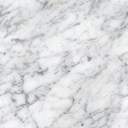 